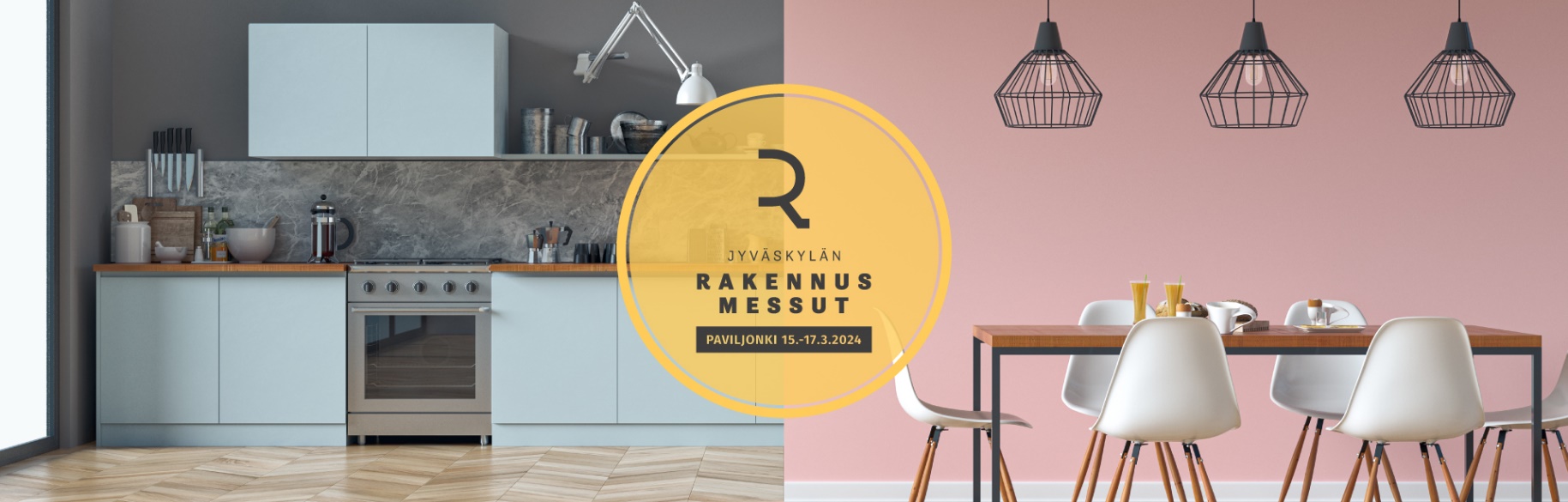 Taloyhtiöpakettien tilausAsunto Oy	________________________________________Y-tunnus	________________________________________Tilaamme Jyväskylän Rakennusmessujen taloyhtiöpaketteja á 30,00 € (sis. alv.)Yhteensä	______ kplLippupakettien laskutusosoite	_______________________________________________________	_______________________________________________________Lippupakettien vastaanottaja / toimitusosoite	_______________________________________________________	_______________________________________________________Taloyhtiöpaketit tilataan suoraan Jyväskylän Messuilta joko lähettämällä tämä lomake tai tarvittavat tiedot sähköpostin viestikentässä osoitteeseen noora.bragge@paviljonki.fi. Tilaukset tulee tehdä viimeistään 14.2.2024Lippupaketit lähetetään suoraan yhdelle ilmoitetulle vastaanottajalle, joka jakaa liput muille.